فرم  درس آموزی رویدادهای HSEEفرم  درس آموزی رویدادهای HSEEفرم  درس آموزی رویدادهای HSEEفرم  درس آموزی رویدادهای HSEEفرم  درس آموزی رویدادهای HSEEکد: 12-8-95تاریخ انتشار:24/07/1395رویدادهای ناگوار رویدادهای ناگوار رویدادهای ناگوار رویدادها و تجربیات  موفق رویدادها و تجربیات  موفق کد: 12-8-95تاریخ انتشار:24/07/1395عنوان درس آموزی : انجام عمل ناايمن موجب سقوط از ارتفاع و مرگ مسئول برق  گرديدعنوان درس آموزی : انجام عمل ناايمن موجب سقوط از ارتفاع و مرگ مسئول برق  گرديدعنوان درس آموزی : انجام عمل ناايمن موجب سقوط از ارتفاع و مرگ مسئول برق  گرديدعنوان درس آموزی : انجام عمل ناايمن موجب سقوط از ارتفاع و مرگ مسئول برق  گرديدعنوان درس آموزی : انجام عمل ناايمن موجب سقوط از ارتفاع و مرگ مسئول برق  گرديدکد: 12-8-95تاریخ انتشار:24/07/1395تشریح رویدادتشریح رویدادتشریح رویدادتشریح رویداد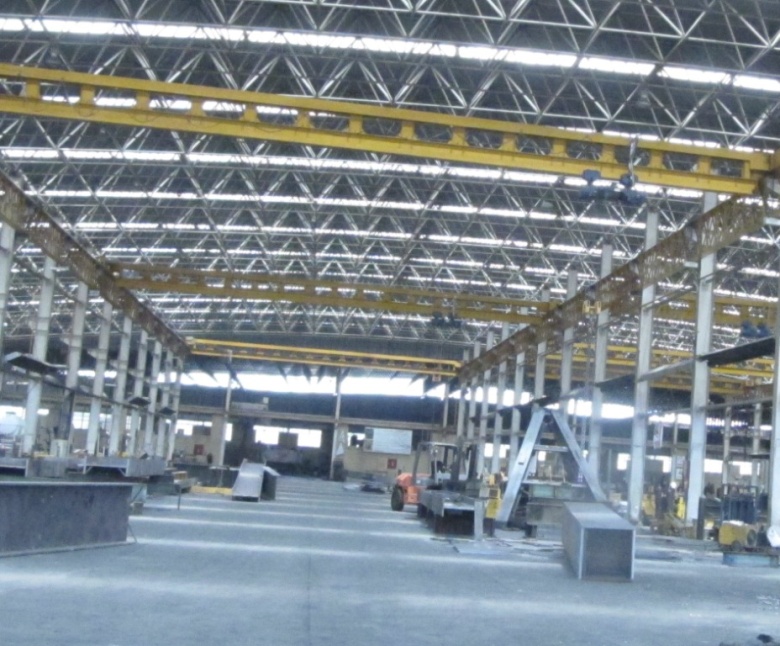 در يك واحد صنعتي پس از اينكه گروه نصاب (پيمانكار ثالث)موفق به نصب جرثقيل سقفي نمي شوند مسئول برق كارگاه جهت نظارت بر نصب و راهنمايي ابتدا با جرثقيل باكس دار به محل نصب مي رود  و به راننده براي نصب جرثقيل سقفي گرا مي دهد و پس از دقايقي بدون هماهنگي و بنا به تشخيص شخصي از باكس خارج شده و بدون وسايل حفاظت فردي به بالاي تير طولي ( محل نصب جرثقيل) مي رود و شروع به حركت مي كند كه به دليل از دست دادن تعادل به پايين سقوط مي كند و به تيرهاي فلزي پايين برخورد كرده و جان خود را از دست مي دهد. در يك واحد صنعتي پس از اينكه گروه نصاب (پيمانكار ثالث)موفق به نصب جرثقيل سقفي نمي شوند مسئول برق كارگاه جهت نظارت بر نصب و راهنمايي ابتدا با جرثقيل باكس دار به محل نصب مي رود  و به راننده براي نصب جرثقيل سقفي گرا مي دهد و پس از دقايقي بدون هماهنگي و بنا به تشخيص شخصي از باكس خارج شده و بدون وسايل حفاظت فردي به بالاي تير طولي ( محل نصب جرثقيل) مي رود و شروع به حركت مي كند كه به دليل از دست دادن تعادل به پايين سقوط مي كند و به تيرهاي فلزي پايين برخورد كرده و جان خود را از دست مي دهد. در يك واحد صنعتي پس از اينكه گروه نصاب (پيمانكار ثالث)موفق به نصب جرثقيل سقفي نمي شوند مسئول برق كارگاه جهت نظارت بر نصب و راهنمايي ابتدا با جرثقيل باكس دار به محل نصب مي رود  و به راننده براي نصب جرثقيل سقفي گرا مي دهد و پس از دقايقي بدون هماهنگي و بنا به تشخيص شخصي از باكس خارج شده و بدون وسايل حفاظت فردي به بالاي تير طولي ( محل نصب جرثقيل) مي رود و شروع به حركت مي كند كه به دليل از دست دادن تعادل به پايين سقوط مي كند و به تيرهاي فلزي پايين برخورد كرده و جان خود را از دست مي دهد. در يك واحد صنعتي پس از اينكه گروه نصاب (پيمانكار ثالث)موفق به نصب جرثقيل سقفي نمي شوند مسئول برق كارگاه جهت نظارت بر نصب و راهنمايي ابتدا با جرثقيل باكس دار به محل نصب مي رود  و به راننده براي نصب جرثقيل سقفي گرا مي دهد و پس از دقايقي بدون هماهنگي و بنا به تشخيص شخصي از باكس خارج شده و بدون وسايل حفاظت فردي به بالاي تير طولي ( محل نصب جرثقيل) مي رود و شروع به حركت مي كند كه به دليل از دست دادن تعادل به پايين سقوط مي كند و به تيرهاي فلزي پايين برخورد كرده و جان خود را از دست مي دهد. درخت آنالیز علت - پیامددرخت آنالیز علت - پیامددرخت آنالیز علت - پیامددرخت آنالیز علت - پیامددرخت آنالیز علت - پیامددرخت آنالیز علت - پیامددرخت آنالیز علت - پیامدپیامد های رویداد تجزیه و تحلیل عوامل بروز رویدادعلت اولیهعلل میانیعلل میانیعلل ریشه ایعلل ریشه ایانسانی :فوت مسئول برقتجزیه و تحلیل عوامل بروز رویدادسقوط از ارتفاع-انجام عمل نا ايمن و خودسرانه و خروج از باكس جرثقيل و رفتن روي تير آهني سقف-عدم رعايت ملاحظات HSEE-عدم استفاده از تجهيزات حفاظت فردي-انجام عمل نا ايمن و خودسرانه و خروج از باكس جرثقيل و رفتن روي تير آهني سقف-عدم رعايت ملاحظات HSEE-عدم استفاده از تجهيزات حفاظت فرديضعف سیستم مدیریت HSE صنعت در شناسائی و ارزیابی مخاطرات احتمالی -عدم رعايت سیستم اخذ مجوز کار-عدم وجود نظارت كافي جهت انجام كار بصورت اصوليضعف سیستم مدیریت HSE صنعت در شناسائی و ارزیابی مخاطرات احتمالی -عدم رعايت سیستم اخذ مجوز کار-عدم وجود نظارت كافي جهت انجام كار بصورت اصوليزیست محیطی:---تجزیه و تحلیل عوامل بروز رویدادسقوط از ارتفاع-انجام عمل نا ايمن و خودسرانه و خروج از باكس جرثقيل و رفتن روي تير آهني سقف-عدم رعايت ملاحظات HSEE-عدم استفاده از تجهيزات حفاظت فردي-انجام عمل نا ايمن و خودسرانه و خروج از باكس جرثقيل و رفتن روي تير آهني سقف-عدم رعايت ملاحظات HSEE-عدم استفاده از تجهيزات حفاظت فرديضعف سیستم مدیریت HSE صنعت در شناسائی و ارزیابی مخاطرات احتمالی -عدم رعايت سیستم اخذ مجوز کار-عدم وجود نظارت كافي جهت انجام كار بصورت اصوليضعف سیستم مدیریت HSE صنعت در شناسائی و ارزیابی مخاطرات احتمالی -عدم رعايت سیستم اخذ مجوز کار-عدم وجود نظارت كافي جهت انجام كار بصورت اصوليمحصول و تجهیزات :---تجزیه و تحلیل عوامل بروز رویدادسقوط از ارتفاع-انجام عمل نا ايمن و خودسرانه و خروج از باكس جرثقيل و رفتن روي تير آهني سقف-عدم رعايت ملاحظات HSEE-عدم استفاده از تجهيزات حفاظت فردي-انجام عمل نا ايمن و خودسرانه و خروج از باكس جرثقيل و رفتن روي تير آهني سقف-عدم رعايت ملاحظات HSEE-عدم استفاده از تجهيزات حفاظت فرديضعف سیستم مدیریت HSE صنعت در شناسائی و ارزیابی مخاطرات احتمالی -عدم رعايت سیستم اخذ مجوز کار-عدم وجود نظارت كافي جهت انجام كار بصورت اصوليضعف سیستم مدیریت HSE صنعت در شناسائی و ارزیابی مخاطرات احتمالی -عدم رعايت سیستم اخذ مجوز کار-عدم وجود نظارت كافي جهت انجام كار بصورت اصوليراهکارهای فنی پیشنهادیراهکارهای فنی پیشنهادیراهکارهای فنی پیشنهادیدرس آموخته  و پیام های کلیدی درس آموخته  و پیام های کلیدی درس آموخته  و پیام های کلیدی درس آموخته  و پیام های کلیدی - تعهد كارفرما مبني بر رعايت اصول ايمني و شناسايي مخاطرات ايمني و بكارگيري اقدامات اصلاحي به منظور حذف يا كنترل مخاطرات-آموزش و آگاهي بخشي در زمينه رعايت اصول ايمني كار در ارتفاع اخذ مجوز انجام کار در عملیات دارای ریسک بالانظارت بيشتر بر انجام اصولي و ايمن كارها- تعهد كارفرما مبني بر رعايت اصول ايمني و شناسايي مخاطرات ايمني و بكارگيري اقدامات اصلاحي به منظور حذف يا كنترل مخاطرات-آموزش و آگاهي بخشي در زمينه رعايت اصول ايمني كار در ارتفاع اخذ مجوز انجام کار در عملیات دارای ریسک بالانظارت بيشتر بر انجام اصولي و ايمن كارها- تعهد كارفرما مبني بر رعايت اصول ايمني و شناسايي مخاطرات ايمني و بكارگيري اقدامات اصلاحي به منظور حذف يا كنترل مخاطرات-آموزش و آگاهي بخشي در زمينه رعايت اصول ايمني كار در ارتفاع اخذ مجوز انجام کار در عملیات دارای ریسک بالانظارت بيشتر بر انجام اصولي و ايمن كارهاعمل نا ايمن 88% از وقوع حوادث را به خود اختصاص مي دهد.عدم استفاده و بكارگيري سيستم هاي حفاظتي در عمليات كار در ارتفاع پيامدهاي جبران ناپذيري را بجا مي گذارد(آيين نامه ايمني كار در ارتفاع)عمل نا ايمن 88% از وقوع حوادث را به خود اختصاص مي دهد.عدم استفاده و بكارگيري سيستم هاي حفاظتي در عمليات كار در ارتفاع پيامدهاي جبران ناپذيري را بجا مي گذارد(آيين نامه ايمني كار در ارتفاع)عمل نا ايمن 88% از وقوع حوادث را به خود اختصاص مي دهد.عدم استفاده و بكارگيري سيستم هاي حفاظتي در عمليات كار در ارتفاع پيامدهاي جبران ناپذيري را بجا مي گذارد(آيين نامه ايمني كار در ارتفاع)عمل نا ايمن 88% از وقوع حوادث را به خود اختصاص مي دهد.عدم استفاده و بكارگيري سيستم هاي حفاظتي در عمليات كار در ارتفاع پيامدهاي جبران ناپذيري را بجا مي گذارد(آيين نامه ايمني كار در ارتفاع)تهیه و تدوین : دفتر HSEE شركت شهركهاي صنعتي استان تهرانتهیه و تدوین : دفتر HSEE شركت شهركهاي صنعتي استان تهرانتهیه و تدوین : دفتر HSEE شركت شهركهاي صنعتي استان تهرانتهیه و تدوین : دفتر HSEE شركت شهركهاي صنعتي استان تهرانتهیه و تدوین : دفتر HSEE شركت شهركهاي صنعتي استان تهرانتهیه و تدوین : دفتر HSEE شركت شهركهاي صنعتي استان تهرانتهیه و تدوین : دفتر HSEE شركت شهركهاي صنعتي استان تهران